Направить материнский капитал на улучшение жилищных условий можно без посещения ПФР или МФЦ.Электронного заявления будет достаточно при желании семьи использовать сертификат:- на оплату приобретаемого жилого помещения;- в счет уплаты цены договора участия в долевом строительстве;- на строительство или реконструкцию объекта индивидуального жилищного строительства без привлечения или с привлечением строительной организации;- на уплату первоначального взноса при получении кредита, в том числе ипотечного, на приобретение или строительство жилья;- на погашение основного долга и уплату процентов по кредиту, в том числе ипотечному, на приобретение или строительство жилья либо по кредиту, в том числе ипотечному, на погашение ранее предоставленного кредита на приобретение или строительство жилья.Обязательно укажите в заявлении сведения о документах, чтобы специалисты ПФР могли запросить их в рамках межведомственного взаимодействия.Подать электронное заявление можно через портал госуслуг www.gosuslugi.ru или Личный кабинет гражданина на сайте ПФР www.pfrf.ru Лично приходить в Пенсионный фонд после подачи электронного заявления не потребуется! 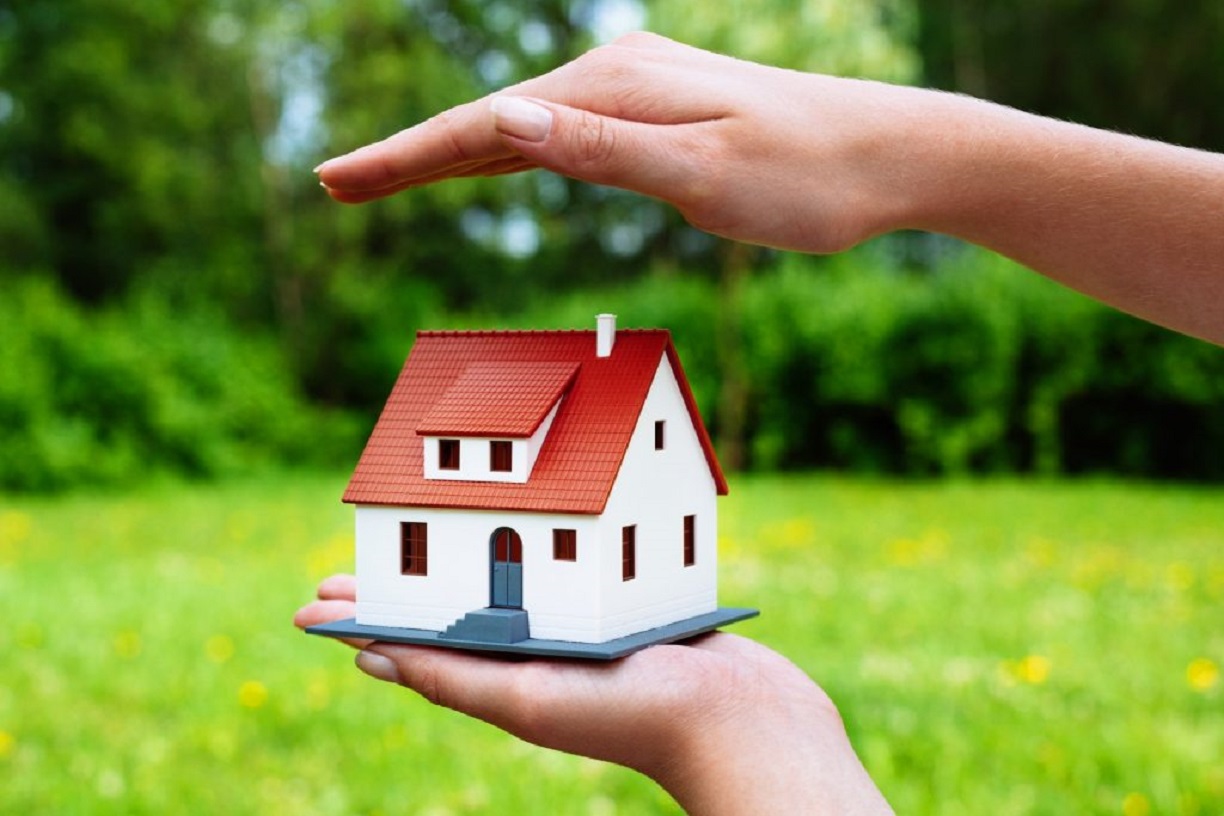 